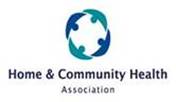 In-House News4th October 2019Tēnā koutou katoaNewsThis Bulletin is generally sent to individual contacts in an organisation.  Please forward to staff in your organisation who may the find the information useful.   Please don’t forward outside of your organisation, as that undermines the Association’s viability. RoVEReform of Vocational EducationOn 1 August 2019, Minister of Education, Chris Hipkins, announced the decisions made on the Reform of Vocational Education (RoVE) proposals that were put forward in February 2019.These changes will have a major impact on training within the Home & Community Health Sector with the disestablishment of Careerforce (along with all other ITO’s).  A summary of the change to training structures, together with an anticipated timeline is here: http://www.hcha.org.nz/assets/Uploads/RoVE-Update.pdf  Medication GuidelinesMedication Guidelines ReleaseThe Ministry of Health published The Medication Guidelines for the Home and Community Support Sector in May 2019.  For a copy of these guidelines see:https://www.health.govt.nz/system/files/documents/publications/medication-guidelines-home-community-support-services-sector-may19.pdfProviders have expressed their general support for the guidelines but noted their concern regarding the potential cost implications and the need for a planned approach as to implementation.The Ministry has drafted a memorandum regarding the implementation of these guidelines and is currently consulting with the Joint Working Group prior to finalization and release. National Service SpecificationDevelopment of a National Service SpecificationDHB’s are leading work on developing a National Service Specification and core case-mix model for HCSS.  The first workshop was held on 4 July 2019. Four working groups (including experts from DHBs and Providers) have been established to agree content and draft wording in specific areas to be included in the draft:Service Allocation tool / High cost packages;  Service coordination/Case Management and complex case management/dementia framework - navigator role;Casemix algorithm/review tool and regime;Equity/ framing of interRAI questions and exploring methodologies to bridge equity gaps.The next workshop will be held in mid-October to agree quality and outcome measures and any other outstanding content.  The working group process will be repeated, and a second version of the document will be developed.  Health & Disability ReviewNew Zealand Health and Disability System ReviewThe Health and Disability System Review Panel released its interim report on 3 September 2019.  The report states that it reflects the submissions the Panel has received; the feedback from the many meetings attended around the country; and the analysis undertaken over the past several months. But it is still very much a work in progress.  Panel Chair, Heather Simpson, stated that “We have identified the likely reform themes and directions, but significantly more discussion and evaluation is needed before we will be in a position to bring our thinking to recommendation stage”. https://systemreview.health.govt.nz/assets/HDSR-interim-report/5b33db77f5/H-and-D-full-interim-report-August-2019.pdfThe HCHA will be making submissions over the coming weeks to highlight both the existing and potential contribution of the Home and Community Support Sector to the wider health and disability sector.Recommendations will be made in the Panel’s final report, due by 30 March 2020. ARC Funding ReviewAged Residential Care (ARC) Funding Model ReviewIn late 2017, the Ministry of Health and the 20 District Health Boards commissioned a Review of the Aged Care Funding Model from Ernst and Young (EY), to see if the model was keeping pace with the changes in the sector, and to look at whether it would be able to support the needs of the sector in the future.  The Review focussed on the way in which available funding is allocated.The Review was completed in August 2019. It makes seven primary recommendations, including use of a new funding model more directly linked to individual resident needs, and lists another 16 matters that could be further considered.The recommended funding model would be based on the interRAI clinical assessment approach currently used in New Zealand to support the development of care plans in aged care residential facilities. The funding model would be linked to interRAI assessments.  For the full report see:https://tas.health.nz/assets/Health-of-Older-People/ARC-Funding-Model-Review-Final-Report.pdf Pay EquityPay Equity Funding DevolutionHCSS Pay Equity funding has now been devolved to funders with support arrangements for DHBs agreed. The Ministry will provide support to DHBs through the six-month transition period.The Ministry will continue to provide:Audit & compliance (workforce data)Financial reporting (monthly/quarterly)Monitoring and reporting of workforce dataReport back to Cabinet and informing Ministers on PE implementationReview and revision of Operational Policy Document for Providers and Operational Policy Framework for DHBs – Pay Equity DHB ElectionsUnion DHB Election CampaignPSA and Etu have launched a campaign, “Let’s Bring this Home”, aimed at increasing the awareness of candidates standing in the current DHB elections as to issues in the home support sector.  It also aims at increasing the knowledge of Members of Parliament as to sector issues from a Union perspective.Providers have also identified many of these issues and HCHA were given the opportunity to include a ‘provider perspective’ in the Union pamphlet.  Let’s bring this home - Home Support September 2019: https://www.etu.nz/wp-content/uploads/2019/09/Lets-bring-this-home-Home-Support-September-2019.pdf  Homespace ForumHome & Community Health Association ForumA Home and Community Health Association (Homespace) Forum has been scheduled for 20 November 2019; please keep your diaries free on this date.This event will feature our HCHA/ACC Home and Community Health and Safety Report, the EY Report “The Contribution of the Home and Community Sector to New Zealand”, plus other issues of importance to the sector. This forum will also incorporate the Annual General Meeting of the Association.Further details will be provided over coming weeks.